Отчет о проведении классного часа, посвященного               Дню Космонавтики.11 апреля в 7 «б» классе (кл.рук. Рассказова Е. Ю.) прошел классный час, посвященный  Дню Космонавтики. Ребята посмотрели презентацию о первом космонавте Ю.А. Гагарине,о великом конструкторе С.П. Королеве, о достижениях космической науки.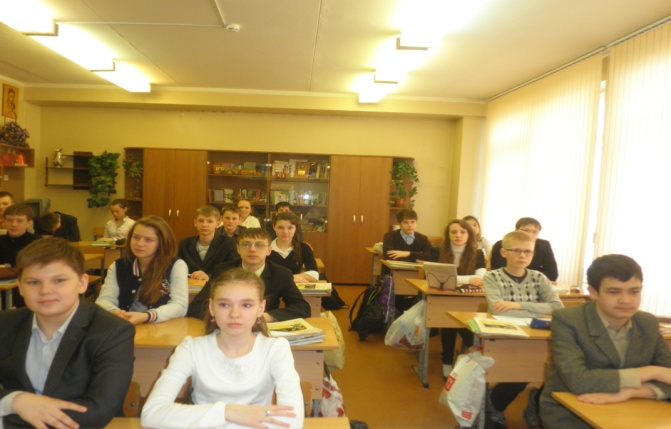 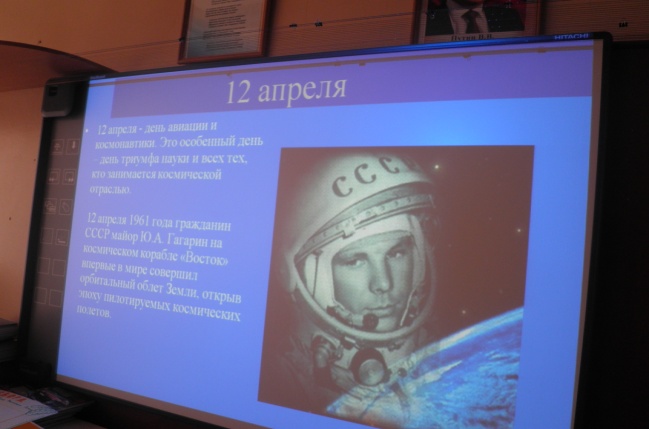 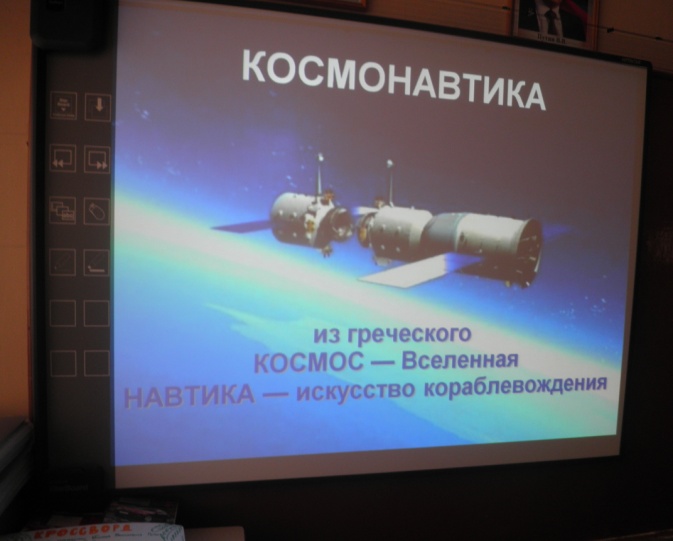 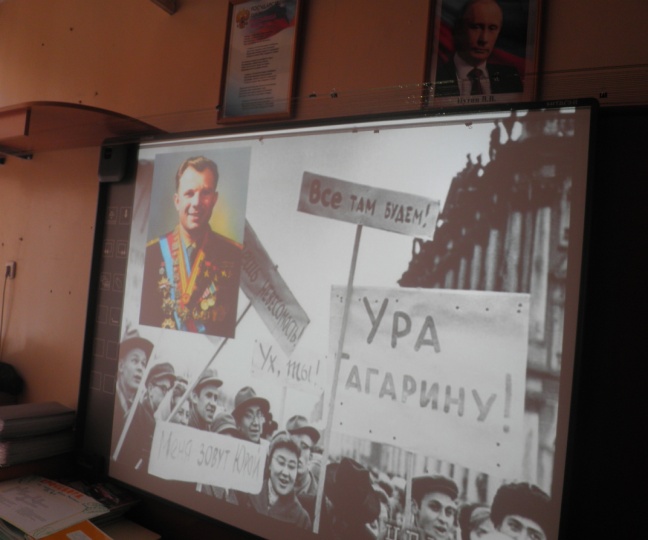 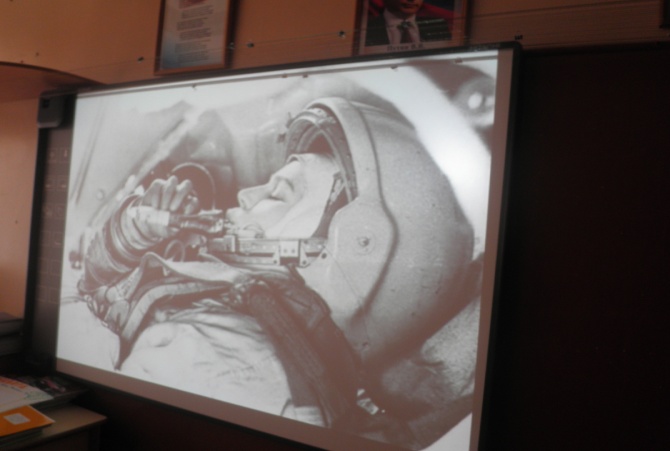 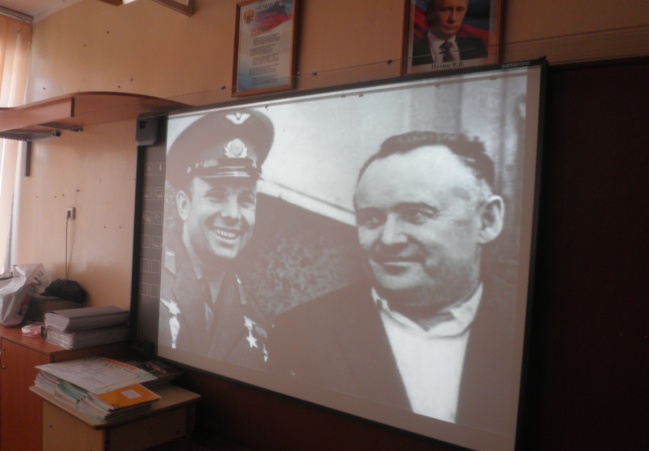 